Додаток 1 до Положення про Бюджет участі Слобожанської селищної територіальноїгромадиФОРМА ПРОЄКТУреалізація якого планується за рахунок коштів Бюджету участі Слобожанської селищної територіальної громади у 2022 роціДата надходження до Координаційної ради  _________________________________________________(заповнюється головою, секретарем або одним з уповноважених членів Робочої групи) Включено до реєстру поданих проєктів за № _________________________________________  (заповнюється головою, секретарем або одним з уповноважених членів Робочої групи) ПІБ та підпис особи що реєструє: _________________________________________ (заповнюється головою, секретарем або одним з уповноважених членів)1. Назва проекту:  «Система вуличного відеоспостереження села Степове №1»2. Напрямки проєкту (необхідне поставити знак «х»): 3. Місце реалізації проекту: Проект буде реалізований на території  села Степове, вулиці: Миру, Сонячна, Центральна.4. Мета проекту: Наявність камер значно знижує рівень правопорушень та злочинів, значно підвищує рівень безпеки мешканців села Степове.Мережа камер відеоспостереження, згідно проекту, дозволяє охопити кілька важливих завдань одночасно, таких як :     1. Профілактика, попередження та сприяння розкриттю злочинів та правопорушень     2. Відстеження маршруту переміщення ймовірного правопорушника, з метою відновлення загальної картини переміщення     3. Відстеження маршруту пересування зниклих осіб, з метою відновлення загальної картини переміщення5. Опис проекту: В рамках проекту планується встановлення камер зовнішнього спостереження за контролем правопорядку на території села Степове та надати доступ органам поліції контролювати поточну ситуацію, що відбувається на вулицях села в режимі реального часу. Запорукою сталого та нормального розвитку селища, в першу чергу є безпечність.6. Обґрунтування бенефіціарів проекту: Жителі селища, близько 1500 осіб, різного віку. 7. Інформація щодо очікуваних результатів в разі реалізації проєкту:  Головною метою проекту є вирішення питання контролю  та попередження негативних явищ в селі за допомогою камер зовнішнього спостереження, а також виявлення осіб причетних до вчинення злочинів на вулицях Степового. Тому для швидкого виявлення осіб причетних до злочинів, а також для контролю за правопорядком та безпекою дітей на вулиці, є нагальна потреба в реалізації проекту.8. Бюджет (кошторис) проєкту 9. Список з підписами: для малих проєктів – не менше 30 підписів; для великих проєктів - не менше 50 підписів; для населених пунктів чисельністю менше 1 тис. осіб – не  менше 
20 підписів (крім автора проєкту), які підтримують даний проєкт, віком від 16 років, які зареєстровані на території Слобожанської селищної територіальної громади, додається. Оригінал списку необхідно надати у паперовій формі відповідальному підрозділу за адресою: смт Слобожанське, вул. В. Сухомлинського, буд. 56 Б, кім. 301.  10. Контактні дані автора проєкту, які будуть загальнодоступні, у тому числі для авторів інших проєктів, жителів громади, представників ЗМІ, з метою обміну думками, інформацією, можливих узгоджень тощо (необхідне підкреслити): a) висловлюю свою згоду на використання моєї електронної адреси  bolbas.nina@gmail.com  для вищезазначених цілей. Підпис особи, що дає згоду на використання своєї електронної адреси ___________________ б) не висловлюю згоди на використання моєї електронної адреси для зазначених вище цілей. Примітка: Контактні дані автора проєкту (тільки для Слобожанської селищної територіальної громади) зазначаються на зворотній сторінці бланку-заявки, яка є недоступною для громадськості. 11. Інші додатки (якщо необхідно): a) фотографії, які стосуються продукту проєкту (візуалізація до і після проєкту); б) мапа з зазначеним місцем реалізації проєкту; в) інші матеріали, суттєві для заявника проєкту (креслення, схеми тощо).    Інфраструктура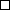    Освіта    Культура, молодь і спорт   Соціальний захист та охорона здоров’я  «х»  ІТ, безпека та громадський порядок№ п/пНайменування товарів, робіт (послуг)Ціна за одиницю, грн.Одиниць, шт.Вартість, грн.ВіДЕОКАМЕРИ обзорні
4Мп Вулична со SMART функциями14 Мп IP видеокамера Hikvision (4мм)65 475,80грн.32854,8грн..Аксессуари для камер2Карта пам’яті 64 Гб61 056,00грн.6336 грн.3Кронштейн (пятка)6528,00грн.3168 грн.4Кронштейн для установки камеры на столб61 102,20грн.6613,2 грн.Сервера для малих проєктів5ВуУЗОЛ-Бокс с наповненням та системою сигналізації повний з коммутатором312 012,00грн.36 036,00грн.6Монтажний комплект (шт.)1696,20грн.696,20грн.РОБОТИ монтажні7Монтаж відеокамери спостереженя на опорі54 235,14грн.21 175,70грн.8Монтаж вузла відеоспостереження38 617,39грн.25 852,18грн.9Монтаж кабельної шафи на стовп (Демонтаж/Монтаж, при виконанані робіт введеня кабелів та зварюванні волокон)12235,64 грн.2235,64 грн.10Монтаж абонентського терміналу ONU GEPON3113,15 грн.339,45 грн.11Монтаж оптичного дільника PLC 1х41663,48 грн.663,48 грн.12Монтаж оптичного дільника PLC 1х83947,38 грн.2842,14 грн.13Налаштування каналу звязку абонентського терміналу ONU GEPON3819,73 грн.2459,19 грн.14Налаштування GEPON концентратору вузлів відеоспостереження 12851,27 грн.2851,27 грн.15Вмикання штепсельних роз'ємiв в апаратуру, кiлькiсть контактiв у роз'ємi до 14 (Підключення кабелів електроживлення обладнання)346,00грн. грн.138,00грн.16Конструкцiї для установлення приладiв, маса до 1 кг (Кріплення оптичної касети, комплектація шнурами, патч-кордами)361,25грн.183,75грн.17Перевiрка та настроювання устаткування (налаштування підключення вузлів відеоспостереження до агрегаційних вузлів відеоспостереження міста)37 149,82грн.21 449,45грн.ВОК и пассивні компоненти:18Кабель оптический ОПТ 4А4 (1х4+2)-460034,37грн.20 622,60грн.19Оптичний кабель самонесучій, діелектричний, 12 волокон (ОЦПс12А1(1х12)-2,7)50016,55грн.8275,00грн.20Затискач натяжний Н-31430,80грн.431,20грн.21Гак для опор SP-82824,40грн.683,20грн.22Гак для опор К-122044,93грн.898,56грн.23Затискач натяжний ASM-740137,22грн.5 488,80грн.24Скрiпа BCS-20 ,нержавіюча із зуб"ями688,21грн.558,14грн.25Стрічка кріплення 201 - 20х0,7 бухта 50м п3870,09грн.2 610,27грн.26"Кабель UTP outdoor кат. 5е 100МГц 4
пари ПЕ"10023,04грн.2 304,00грн.27GEPON концентратор125 800,00грн.25 800,00грн.28Оптичні дільники PLC 1х41131,76 грн.131,76 грн.29Оптичні дільники PLC 1х83148,03 грн.444,09 грн.30Абонентський термінал ONU GEPON3460,53 грн.1381,59 грн.31Блок живленя абонентського терміналу384,00 грн.252 грн.32Патчкорд оптичний SC/UPC, 3 м6159,95грн.959,70грн.33Патч-корд 1 м cat. 5e UTP619,71грн.118,26грн.34Диф.реле2367,80грн.735,60грн.35Кабельна стяжка1000,50грн.50,00грн.36Бірки маркувальні543,02грн.163,08грн.37Термоусаджувальна гільза, 60 мм316,22грн.192,82грн.38Монтажный комплект2600,00грн.1 200,00грн.Линійні роботи39Кабель, що пiдвiшується на опорах стовпової лiнiї, маса 1 м до 2 кг (Прокладання кабелю ОПТ 4А4 (1х4+2)-4, ОПТ 8А4 (1х8+2)-4)60026,66грн.15 993,60грн.40Кабель, що пiдвiшується на опорах стовпової лiнiї, маса 1 м до 2 кг (Прокладання кабелю ОЦПс12А1(1х12)-2,7; UTP outdoor)50021,17грн.10 584,00грн.41Монтаж з'єднувальної муфти1852,64грн.852,64грн.42Монтаж комплектів кріплення (Затискач натяжний Н-3 - 2 од, Гак для опор К-12, Бірки маркувальні з розрахунку на одну опору)28232,05грн.6 497,40грн.43Монтаж комплектів кріплення (Затискач натяжний ASM-7 - 2 од, Крюк К 12, Бірки маркувальні з розрахунку на одну опору)20232,05грн.4 641,00грн.44Монтаж кінцевого пристрою (оптичного пристрою)2427,33грн.854,66грн.45Вимiрювання оптичних параметрів волоконного оптичного кабелю рефлектометром на кабельному майданчику з однієї сторони (вхідний контроль)2475,26грн.950,52грн.46Вимiрювання оптичних параметрів волоконного оптичного кабелю рефлектометром після прокладання3506,57грн.1 519,71грн.Разом:295999,32